SLUŽBENI  GLASNIKOPĆINE  BEREKOpćina Berek                                           06/2016.                    Uredništvo: Tajništvo                                                                                                      Glasnik izlazi prema potrebi                   Berek, 15.12. 2016.                    tel. 548-017Sadržaj: 1. Izvješće načelnika o radu Općine2. Zaključak o usvajanju izvješća rada načelnika Općine Berek3. Proračun Općine Berek za 2017.godinu4. Izmjena i dopuna Odluke o koeficijentima za obračn plaća službenika i namještenika u Jedinstvenom upravnom odjelu5. Zaključak o prijedlogu građana naselja Stara Ploščica o izdvajanju iz Općine Ivanska i pripajanju Općini Berek6. Odluka o usvajanju strateškog plana ukupnog razvoja Općine Berek za razdoblje od 2016.-2019.godineI Z V J E Š Ć E  O  R A DU   N A Č E L N I K AOPĆINE  BEREKza razdoblje Listopad-Studeni 2016. godineUVOD	Sukladno novim zakonskim obvezama, utvrđenih i Statutom Općine Berek, načelnik je obvezan dva puta godišnje podnijeti općinskom Vijeću izvješće o svom radu (u daljnjem tekstu: Izvješće). Ovo je prvo Izvješće koje ponosim Općinskom vijeću u tekućoj godini.U prethodnom razdoblju izvješćujem Vas nastavno po oblastima djelovanja općinske uprave.Dom Šimljanik: Posao teče prema planu. Dom je pod krovom. Više od pola je napravljeno.Nerazvrstane ceste: Napravilo se najviše što se je moglo i financijski i vremenski. Jesen je bila lijepa pa se je dosta napravila a i putovi su u boljem stanju nego prije.Klizište Krivaja: Na klizištu se radi. Bio je i župan u posjeti .Radovi teku  prema planu.Paralelno će se raditi obje stane ceste zbog prometa. Dvorište će se poravnati.Vodovod Potok-Ruškovac: Čeka se rebalans u Hrvatskim vodama. Ovih dana bi trebali početi i radovi.Stara Ploščica: Bio je sastanak u Staroj Ploščici gdje su tražili mještani izdvajanje iz općine Ivanska i pripajanje nama. Potpisali su peticiju. 80% posto  mještana ju je potpisala. Od 161 potpisalo je 125, na zadnjem popisu birača ih je 209, ali svi ne žive tamo samo imaju adresu.  Iznenadio sam se došlo je 70 ljudi na sastanak. Oni nemaju nikakve posebne zahtjeve. Njih zanima samo da imaju pristup svoj mjesnom domu. Bili su na sudu s načelnikom iz Ivanske koji je on izgubio.  Zanima ih i dovršetak mrtvačnice i dovršetak ceste prema Ruškovcu.Natječaj za nerazvrstane ceste:  Natječaj je u tijek za nerazvrstane ceste Na natječaj možemo kandidirati samo jednu cestu. Kandidirana je cesta na Drum putu prema vinogradima. Regionalna razvojna agencija nam radi taj natječaj. U planu je  u suradnji s Razvojnom agencijom da bi išli na mjeru 7.2. natječaj se otvara 12.12.2016 prijavili bi uređenje vatrogasnoga doma u Bereku.Komunalno poduzeće: Registracija je u tijeku. Papiru su kod javnog bilježnika Željka treba otići samo potpisati.Općinski ačelnik	Mato TonkovićKLASA: 021-06/16-01URBROJ:2123/02-02-16-1Berek, 30.10.2016Na temelju članka 32. Statuta općine Berek („Službeni glasnik“ općine Berek, br. 1/13), Općinsko vijeće općine Berek na svojoj 21. sjednici održanoj 30.11.2016. godine, donijelo je Z A K L J U Č A Ko usvajanju Izvješća o radunačelnika općine Berek zarazdoblje  listopad-studeni 2016. godineIUsvaja se Izvješće o radu načelnika općine Berek za razdoblje listopad-studeni 2016. godine, koje je sastavni dio ovog Zaključka.IIOvaj Zaključak stupa na snagu danom donošenja i  objaviti će se u „Službenom glasniku“ općine Berek.OPĆINSKO VIJEĆEOPĆINE BEREKKLASA: 023-01/16-01/01                                                                                Predsjednik: URBROJ: 2123/02-01/16-4                                                                              Antun DergićBerek, 16. rujan 2016.Dostaviti: 1. načelnik - ovdje 2. PrilogKlasa: 400-08/16-01/14Urbroj: 2123/03-01-15-01Berek, 30. studenog 2016.                       Na temelju članka 6. i 39. Zakona o proračunu (NN RH 87/08.,136/12., i 15/15.) i članka 32. Statuta općine Berek, Općinsko vijeće Berek na sjednici održanoj 30. studenog 2016. godine donijelo jeP R O R A Č U N OPĆINE BEREK ZA 2017. godinuČlanak1.                     Proračun Općine Berek za 2017. godinu sastoji se od Općeg i Posebnog  dijela te Razvojnih programa.Proračun Općine Berek za 2017. godinu čine:A)  Račun prihoda i rashodaRačun zaduživanjaRaspoloživa sredstva iz prethodnih godinai to kako slijedi:_______________________________________________________________________________________________________Klasa: 400-08/16-01/14 Urbroj: 2123/02-01-15-01Berek, 30. studenog 2016.                Na temelju članka 14. Zakona o proračunu  (NN 87/08, 136/12 i 15/15) i članka 32. Statuta Općine Berek (Službeni glasnik Općine Berek br.01/2013.) Općinsko vijeće Općine Berek, na svojoj sjednici održanoj 30. studenog 2016. godine, donosi                             O D L U K U   O   I Z V R Š E N J U    P R O R A Č U N A    O P Ć I N E    B E R E K Z A     2 0 1 7. GOD.OPĆE ODREDBEČlanak 1.Ovom se Odlukom uređuje struktura Proračuna Općine Berek za 2017. godinu ( u daljnjem tekstu: Proračun), njegovo izvršavanje, upravljanje općinskom imovinom i dugovima, te promjena financiranja tijekom godine.STRUKTURA PRORAČUNAČlanak 2.                  Proračun Općine Berek za 2017. godinu sastoji se od slijedećih dijelova:Općeg dijela ProračunaPosebnog dijela ProračunaPlana razvojnih programa za razdoblje 2017.-2019. godineFinancijske projekcije za razdoblje 2018. – 2019. godineČlanak 3.Opći dio Proračuna sastoji se od Računa prihoda i rashoda te Računa financiranja, a Posebni dio Proračuna sadrži plan rashoda i izdataka prema organizacijskoj, ekonomskoj, funkcijskoj i programskoj klasifikaciji.U računu prihoda i rashoda iskazani su prihodi poslovanja i prihodi od prodaje nefinancijske imovine, te rashodi poslovanja i rashodi za nabavu nefinancijske imovine.U računu financiranja iskazani su primici od financijske imovine i zaduživanja, te izdaci za financijsku imovinu i za otplatu kredita i zajmova.Članak 4.	Plan razvojnih programa za razdoblje 201. do 2019. godine sadrži planirane rashode za investicije i davanje kapitalnih pomoći i donacija po pojedinim programima, po godinama u kojima će ti rashodi teretiti proračun i po izvorima financiranja.Članak 5.	Projekcija prihoda i rashoda za dvogodišnje razdoblje sadrži prihode i rashode za 2018. i 2019. godinu koji su procijenjeni prema smjernicama i uputama Ministarstva financija.III.    IZVRŠENJE PRORAČUNA                                                                    Članak 6.	Za izvršenje Proračuna u cjelini je odgovoran nositelj izvršne vlasti – općinski načelnik.            Sredstva se u Proračunu osiguravaju proračunskim korisnicima koji su u njegovu posebnom dijelu određeni za nositelja sredstva na pojedinim stavkama.            Proračunska sredstva koristit će se samo za namjene koje su određene Proračunom, i to do visini utvrđene u Posebnom djelu. Korisnici smiju preuzeti obveze najviše do visine sredstava osiguranih u posebnom dijelu Proračuna. Korisnici proračuna mogu imati samo jedan žiro-račun. Sredstva raspoređena na korisnike prenosit će se na žiro-račun korisnika razmjerno ostvarenim sredstvima i u skladu s bilančnim mogućnostima. Proračunski korisnici su obvezni dostaviti sve potrebne podatke i izvješća na zahtjev Općine Berek.Članak 7.	Općinski načelnik sukladno čl.46. Zakona o proračunu može izvršiti preraspodjelu sredstava na proračunskim stavkama unutar razdjela ili između razdjela najviše do 5% rashoda i izdataka na stavci koja se umanjuje.	O izvršenim preraspodjelama iz stavka 1. ovog članka načelnik izvješćuje Općinsko vijeće u polugodišnjem i godišnjem izvještaju.Članak 8.	Pogrešno ili više uplaćeni prihodi u Proračunu vraćaju se uplatiteljima na teret tih prihoda.Članak 9.           U izvršenju Proračuna primjenjuju se odredbe Zakona o proračunu. Naredbodavno pravo po Proračunu ima načelnik Općine Berek. PRORAČUNSKA ZALIHA Članak 10.            Sredstva tekuće rezerve Proračuna koriste se za podmirenje nedovoljno planiranih ili neplaniranih nepredviđenih izdataka koji se pojave tijekom proračunske godine. 	O korištenju sredstava proračunske zalihe odlučuje načelnik općine.	Načelnik može raspolagati sredstvima proračunske zalihe do ukupno 10.000,00 kn.	O korištenju sredstava proračunske zalihe načelnik izvješćuje Općinsko vijeće polugodišnje.V. OPĆINSKA IMOVINA, ZADUŽIVANJE, JAMSTVAČlanak 11.	Stanje imovine i obveza utvrđuje se jedanput godišnje, prilikom popisa koji je sastavni dio Izvješća na dan 31. prosinca tekuće godine.	Općinski načelnik imenuje Povjerenstvo za popis imovine i obveza.	Povjerenstvo obavlja popis imovine i obveza Općine, sastavlja Izvješće o obavljenom popisu imovine i obveza na dan 31. prosinca tekuće godine te Izvješće predaje Općinskom načelniku koji donosi Odluku o usvajanju izvješća o obavljenom popisu.Članak 12.	Proračunom Općine Berek u 2017. godini nije planirano davanje jamstava i zaduživanje.ZAVRŠNE ODREDBEČlanak 13.	 Ova Odluka stupa na snagu osmog dana od dana objave u Službenom glasniku Općine Berek, a primjenjuje se od 01. siječnja 2017. godine.                                                         Predsjednik Općinskog vijeća                                                         Antun Dergić___________________________________________________________________________________________REPUBLIKA HRVATSKABJELOVARSKO-BILOGORSKA ŽUPANIJA                   OPĆINA BEREK                    Općinsko vijeće         Na temelju članka . 1.  Zakona o plaćama u  lokalnoj i područnoj (regionalnoj) samoupravi (NN  br. 28/10.), te članka 32. Statuta Općine Berek (Sl. glasnik 01/2013.), Općinsko vijeće Općine Berek, na prijedlog općinskog načelnika, na sjednici održanoj 30.11.2016. godine donosi Izmjene i dopune Odlukeo koeficijentima  za obračun plaćeslužbenika i namještenika u Jedinstvenom upravnom odjeluČlanak 1.Članak 2. Odluke o koeficijentima za obračun plaće službenika i namještenika u Jedinstvenom upravnom odjelu (Službeni glasnik 03-2/2010.) mijenja se i glasi:„Koeficijenti iz članka 1. ove Odluke iznose: Članak 2.Ove Izmjene i dopune Odluke o koeficijentima za obračun plaće službenika i namještenika u Jedinstvenom upravnom odjelu stupa na snagu danom donošenja i objaviti će se u Službenom glasniku Općine Berek.KLASA: 120-01/16-01/1URBROJ: 2123/02-01-16-2Berek, 30.11.2016.                                                                                              Predsjednik Općinskog vijeća                                                                                                          Antun DergićKLASA: 021-05/16-01/01URBROJ: 2123/02 – 01 – 16 –5Berek, 30.listopada 2016.Temeljem članka 32. Statuta Općine Berek („Službeni glasnik Općine Berek“ br. 1/13), Općinsko vijeće Općine Berek na 21. sjednici održanoj dana 30 listopada 2016. godine donosiZAKLJUČAK O prijedlogu građana naselja Stara Ploščica o izdvajanju iz Općine Ivanska i pripajanju Općini BerekČlanak 1. Općinsko vijeće Općine Berek prihvaća prijedlog građana naselja Stara Ploščica o izdvajanju iz Općine Ivanska i pripajanju Općini Berek.Članak 2.Općinsko vijeće upućuje predlagatelja na daljnji postupak sukadno važećim pravnim propisaim.Članak 3.Ovaj Zaključak stupa na snagu danom donošenja, a objavit će se u „Službenom glasku Općine Berek“.Predsjednik općinskog vijećaAntun Dergić,.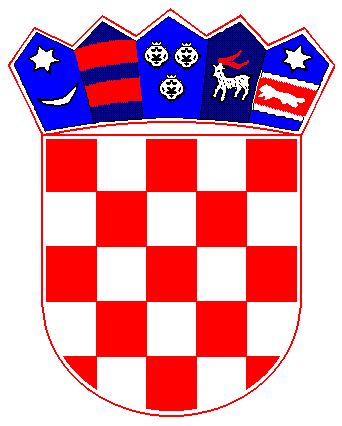                            REPUBLIKA  HRVATSKA	BJELOVARSKO-BILOGORSKA ŽUPANIJA	OPĆINA BEREK	OPĆINSKO VIJEĆE	Na temelju članka 35. Zakona o lokalnoj i područnoj (regionalnoj) samoupravi („Narodne novine“ broj 33/01, 60/1, 129/05, 109/07, 125/08, 36/09, 150/11,144/12, 19/13 i 137/15) i članka 32. Statuta Općine Berek ( „Službeni glasnik Općine Berek“ broj 1/13) Općinsko vijeće Općine Berek, na svojoj 21. Sjednici, održanoj 30.listopada 2016,godine, donosO D L U K U o usvajanju Strateškog plana  ukupnog razvoja Općine Berek za razdoblje 2016.-2019.godineČlanak 1.	Usvaja se Strateški plan Općine Berek za razdoblje 2016.-2019.Članak 2.Strateški plan iz čl.1. nalazi se u privitku ove Odluke i čini njezin sastavni dio.Članak 3.Ova Odluka stupa na snagu osmog dana od dana objave u „Službenom glasniku Općine Berek“ a objaviti će se i na službenoj Internet stranici Općine Berek.OPĆINSKO VIJEĆE OPĆINE BEREKKlasa: 302-01/16-01/01Urbroj:2123/02-01-16-3U Bereku, 30. listopada 2016.PREDSJEDNIKOPĆINSKOG VIJEĆAAntun Dergić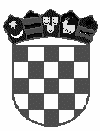 REPUBLIKA HRVATSKABJELOVARSKO-BILOGORSKA ŽUPANIJAOPĆINA BEREKOPĆINSKO VIJEĆE BEREKOPĆINA BEREKPRORAČUN OPĆINE BEREK ZA 2017. GODINU i PROJEKCIJE PRORAČUNA ZA 2018. I 2019. PRORAČUN OPĆINE BEREK ZA 2017. GODINU i PROJEKCIJE PRORAČUNA ZA 2018. I 2019. PRORAČUN OPĆINE BEREK ZA 2017. GODINU i PROJEKCIJE PRORAČUNA ZA 2018. I 2019. PRORAČUN OPĆINE BEREK ZA 2017. GODINU i PROJEKCIJE PRORAČUNA ZA 2018. I 2019. PRORAČUN OPĆINE BEREK ZA 2017. GODINU i PROJEKCIJE PRORAČUNA ZA 2018. I 2019. PRORAČUN OPĆINE BEREK ZA 2017. GODINU i PROJEKCIJE PRORAČUNA ZA 2018. I 2019. PRORAČUN OPĆINE BEREK ZA 2017. GODINU i PROJEKCIJE PRORAČUNA ZA 2018. I 2019. Posebni dioPosebni dioPosebni dioŠifra:
Programska123452/13/24/35/4Program/
projektŠifraFUNK.BROJOstvarenjePlanPlan ProjekcijaProjekcijain-in-in-in-AktivnostIzvorKLASIF.RAČUNAVRSTA RASHODA I IZDATAKA2015.2016.2017.2018.2019.deksdeksdeksdeksdeks4.133.5905.264.5007.435.0007.433.0007.433.00001271411001000001RAZDJEL  001   OPĆINSKO VIJEĆE I NAČELNIK416.567517.000455.500455.500455.5000124881001000001 01GLAVA 001 01 Općinsko vijeće i izvršna tijela0101Funkcijska klasifikacija: 01- opće javne uslugeP 1001Program 01: Donošenje akata i mjera iz djelokruga predstavničkog, izvršnog tijela i mjesne samoupraveProgram 01: Donošenje akata i mjera iz djelokruga predstavničkog, izvršnog tijela i mjesne samouprave406.567507.000445.500445.500445.5000125881001000A 1001 010111Aktivnost: Predstavničko i izvršna tijela 136.968215.000154.500154.500154.500015772100100001113Rashodi poslovanja136.968215.000154.500154.500154.5000157721011000011132Materijalni rashodi136.968215.000154.500154.500154.500015772101100010111323Rashodi za usluge89.05881.00095.00095.00095.00091117101100010111329Ostali nespomenuti rashodi poslovanja47.410129.00054.50054.50054.5002724210110000111381Tek.donacije u novcu-Krugoval5000111386Kapitalne pomoći trg.društvima5.0005.0005.0005.000A 1001 020111Aktivnost:Izvršna tijela - općinski načelnik269.599292.000291.000291.000291.0000108100101100TRUE101113Rashodi poslovanja269.599292.000291.000291.000291.00001081001011000011131Rashodi za zaposlene190.676203.000203.000203.000203.000010610010110000111311Plaće (bruto)161.840170.000170.000170.000170.00010510010110000111312Ostali rashodi za zaposlene1.0004.0004.0004.0004.00040010010110000111313Doprinosi na plaće27.83629.00029.00029.00029.0001041001011000011132Materijalni rashodi78.92389.00088.00088.00088.00001139910110000111321Naknade troškova zaposlenima6022.0002.0002.0002.00033210010110000111322Rashodi za materijal i energiju23.04927.00025.00025.00025.0001179310110000111323Rashodi za usluge19.16825.00026.00026.00026.00013010410110000111329Ostali nespomenuti rashodi poslovanja36.10435.00035.00035.00035.000971001011000P 1002Program 02         Program političkih stranaka10.00010.00010.00010.00010.00001001001011000A 1002 010111Aktivnost: Osnovne funkcije stranaka10.00010.00010.00010.00010.00001001001011000101113Rashodi poslovanja10.00010.00010.00010.00010.00001001001011000011138Donacije i ostali rashodi10.00010.00010.00010.00010.000010010010110000111381Tekuće donacije10.00010.00010.00010.00010.0001001001011000002RAZDJEL 002   JEDINSTVENI UPRAVNI ODJEL 3.717.0234.747.5006.979.5006.977.5006.977.50001281471011000002 01GLAVA 002 01 JEDINSTVENI UPRAVNI ODJEL 779.9871.172.0001.343.5001.343.5001.343.500015011510110000101Funkcijska klasifikacija: 01 - opće javne uslugeP 1003Program 03:Priprema i donošenje akata iz djelokruga tijela779.9871.172.0001.343.5001.343.5001.343.50001501151011000A 1003 010112Aktivnost:    Administrativno, tehničko i stručno osoblje468.276757.000929.500929.500929.50001621231011000101123Rashodi poslovanja468.276757.000929.500929.500929.50001621231011000011231Rashodi za zaposlene278.024303.500336.500336.500336.500010911110110000112311Plaće 227.409250.000270.000270.000270.00011010810110000112312Ostali rashodi za zaposlene11.50010.00010.00010.00010.0008710010110000112313Doprinosi na plaće39.11543.50056.50056.50056.5001111301011000011232Materijalni rashodi181.587440.500580.000580.000580.000024313210110000112321Naknade troškova zasposlenima1.2006.00018.00018.00018.00050030010110000112322Rashodi za materijal i energiju63.14684.50064.00064.00064.0001347610110000112323Rashodi za usluge101.938326.000452.000452.000452.00032013910110000112324Nakn.troškova osobama izvan radnog odn.9.81112.00024.00024.00024.00012220010110000112329Ostali nespomenuti rashodi poslovanja5.49212.00022.00022.00022.0002181831011000011234Financijski rashodi8.66513.00013.00013.00013.000015010010110000112343Ostali financijski rashodi8.66513.00013.00013.00013.0001501001011000011236Pomoći unutar opće države000000#####DIJ/0!############0112363Pomoći unutar opće države000000#####DIJ/0!############011238Ostali rashodi 000000#####DIJ/0!############0112383Naknada štete000000#####DIJ/0!############A 1003 020113Aktivnost:Troškovi izbora157.30772.000109.000109.000109.0000461511011000301133Rashodi poslovanja157.30772.000109.000109.000109.0000461511011000011332Materijalni rashodi157.30772.000109.000109.000109.00004615110110000113322Rashodi za materijal i energiju5.0005.0005.000#####DIJ/0!10110000113323Rashodi za usluge2.0004.0004.0004.000####20010110000113329Ostali nespomenuti rashodi poslovanja157.30770.000100.000100.000100.000441431011000A 1003 030112Aktivnost:          Održavanje zgrada za redovno korištenjeOdržavanje zgrada za korištenje - domovi113.943243.000230.000230.000230.0000213951011000301123Rashodi poslovanja113.943243.000230.000230.000230.0000213951011000011232Materijalni rashodi113.943243.000230.000230.000230.00002139510110000112322Rashodi za materijal i energiju65.70380.000100.000100.000100.00012212510110000112323Rashodi za usluge37.077148.000115.000115.000115.0003997810110000112329Ostali nespomenuti rashodi poslovanja11.16315.00015.00015.00015.000A 1003 040112Aktivnost:     Tekuća zaliha proračuna010.00010.00010.00010.0000####1001011000101123Rashodi poslovanja010.00010.00010.00010.0000####1001011000011238Donacije i ostali rashodi010.00010.00010.00010.0000####10010110000112385Izvanredni rashodi010.00010.00010.00010.000####1001011000A 1003 050112Tekući
projekt 01 Nabava dugotrajne imovine40.46190.00065.00065.00065.0000222721011000601124Rashodi za nabavu nefinancijske imovine40.46190.00065.00065.00065.0000222721011000011242Rashodi za nabavu proizvedene dugotrajne imovine40.46190.00065.00065.00065.00002227210110000112422Postrojenja i oprema40.46165.00035.00035.00035.0001615410110000112423Osobni automobili0112426Nematerijalna proizvedena imovina25.00030.00030.00030.000####1201011000A 1003 06490Aktivnost:Prostorno planiranje000000#####DIJ/0!############64904Izdaci za financijsku imovinu000000#####DIJ/0!############49042Izdaci za udjele u glavnici000000#####DIJ/0!############490426Nematerijalna proizvedena imovina#####DIJ/0!############002 02GLAVA  002 02   VATROGASTVO I CIVILNA ZAŠTITA80.000160.000120.000120.000120.00002007510110000303Funkcijska klasifikacija: 03 - Javni red i sigurnostP 1004 Program 04:Zaštita od požara i civilne zaštite80.000160.000120.000120.000120.0000200751011000A 1004 010320Aktivnost:Osnovna djelatnost JVP80.000120.000100.000100.000100.0000150831011000303203Rashodi poslovanja80.000120.000100.000100.000100.0000150831011000032032Materijalni rashodi000000#####DIJ/0!############0320323Rashodi za usluge000000#####DIJ/0!############032038Donacije i ostali rashodi80.000120.000100.000100.000100.00001508310110000320381Tekuće donacije80.000120.000100.000100.000100.000150831011000A 1004 020320Aktivnost:Civilna zaštita020.00020.00020.00020.0000####1001011000303203Rashodi poslovanja020.00020.00020.00020.0000####1001011000032036Pomoći dane u inozemstvo i unutar opće države020.00020.00020.00020.0000####10010110000320363Pomoći unutar opće države20.00020.00020.00020.000####1001011000A 1004 030320Aktivnost:Vatrog.zaj.Garešnica, Gorska sl.spašavanja020.0000000####0############303203Rashodi poslovanja020.0000000####0############032036Pomoći dane u inozemstvo i unutar opće države020.0000000####0############0320363Pomoći unutar opće države20.000####0############002 03Glava 002 03 GOSPODARSTVOGOSPODARSTVO20.850104.000103.000103.000103.00004999910110000404Funkcijska klasifikacija: 04 - Ekonomski odnosiP 1005 Program 05:Poticanje razvoja gospodarstva 20.850104.000103.000103.000103.0000499991011000A 1005 010412Aktivnost:       Djelovanje poduzetničkog centra Djelovanje poduzetničkog centra i razvoj 020.00010.00010.00010.0000####501011000poduzetničkih zona-LAG104123Rashodi poslovanja020.00010.00010.00010.0000####501011000041232Materijalni rashodi020.00010.00010.00010.0000####5010110000412323Rashodi za usluge20.00010.00010.00010.000####50101100004124Rashodi za nabavu nefinancijske imovine000000#####DIJ/0!############041241Rashodi za nabavu nefinancijske imovine000000#####DIJ/0!############0412411Materijalna imovina - prirodna bogatstva0000#####DIJ/0!############Tekući            Poticanje poljopriovrede - 10.10730.00030.00030.00030.00002971001011000T 1005 020421projekt 01:subvencioniranja uzgoja stoke04213Rashodi poslovanja10.10730.00030.00030.00030.00002971001011000042135Subvencije10.10730.00030.00030.00030.000029710010110000421352Subvencije trg.društ.,obrt.i malim poduzetnicima10.10730.00030.00030.00030.0002971001011000T 1005 030421Tekući projekt 02:   Poticanje poljoprivrede - sufinanciranje osiguranja poljop.usijeva030.00030.00030.00030.0000####1001011000104213Rashodi poslovanja030.00030.00030.00030.0000####1001011000042135Subvencije030.00030.00030.00030.0000####10010110000421352Subv.poljop.,malim i srednjim poduzet.30.00030.00030.00030.000####1001011000A 1005 04Aktivnost:Manifestacije - Dani orača,slik.kol.,bicikli.l i sl.8.74311.00020.00020.00020.00001261821011000104213Rashodi poslovanja8.74311.00020.00020.00020.00001261821011000042132Materijalni rashodi2.7435.00014.00014.00014.000018228010110000421322Rashodi za materijal i energiju000000#####DIJ/0!############0421323Rashodi za usluge4.0004.0004.000#####DIJ/0!10110000421329Ostali nespomenuti rashodi poslovanja2.7435.00010.00010.00010.0001822001011000042138Ostali rashodi6.0006.0006.0006.0006.000010010010110000421381Tekuće donacije6.0006.0006.0006.0006.0001001001011000A 1005  050473Aktivnost:Djelovanje Turističke zajednice2.00013.00013.00013.00013.00006501001011000104733Rashodi poslovanja2.00013.00013.00013.00013.00006501001011000047332Materijalni rashodi03.0003.0003.0003.0000####10010110000473329Ostali nespomenuti rashodi poslovanja3.0003.0003.0003.000####1001011000047338Ostali rashodi2.00010.00010.00010.00010.000050010010110000473381Tekuće donacije2.00010.00010.00010.00010.0005001001011000002 04GLAVA   002 04:      KOMUNALNA INFRASTRUKTURA1.411.3112.836.5004.946.0004.946.0004.946.000020117410110000404Funkcijska klasifikacija: 04 - Ekonomski posloviP 1006Program 06:Održavanja objekata i uređaja komunalne
infrastrukture958.7531.111.0001.029.0001.029.0001.029.0000116931011000A 1006 010451Aktivnost:Održavanje cesta, mostova, kanala i91.980257.000267.000267.000267.00002791041011000drugih javnih površina304513Rashodi poslovanja91.980257.000267.000267.000267.00002791041011000045132Materijalni rashodi91.980257.000267.000267.000267.000027910410110000451322Rashodi za materijal i energiju1.3555.0005.0005.0005.00036910010110000451323Rashodi za usluge90.625252.000262.000262.000262.000278104101100004514Rashodi za nabavu nefinancijske imovine000000#####DIJ/0!############045142Rashodi za nab.proizv.dugotrajne imovine000000#####DIJ/0!############0451421Građevinski objekti000000#####DIJ/0!############A 1006 020560Aktivnost:Održavanje i uređivanje javnih zelenih
površina 563.785448.000442.000442.000442.00007999101100005603Rashodi poslovanja548.622428.000432.000432.000432.00007810110110003056031Rashodi za zaposlene443.970315.000315.000315.000315.00007110010110000560311Plaće (bruto)378.814260.000260.000260.000260.0006910010110000560313Doprinosi na plaće65.15655.00055.00055.00055.0008410010110003056032Materijalni rashodi104.652113.000117.000117.000117.000010810410110000560321Naknade troškova zaposlenima21.2008.0008.0008.0008.0003810010110000560322Rashodi za materijal i energiju36.83440.00045.00045.00045.00010911310110000560323Rashodi za usluge44.49962.00062.00062.00062.00013910010110000560329Ostali nespomenuti rashodi poslovanja2.1193.0002.0002.0002.000142671011000305604Rashodi za nabavu nefinancijske imovine15.16320.00010.00010.00010.0000132501011000056042Rash. za proizvedenu nefinancijsku imovinu15.16320.00010.00010.00010.00001325010110000560422Postrojenja i oprema15.16320.00010.00010.00010.0001325010110000560425Višegodišnji nasadi-Hortikultura park0A 1006 030640Aktivnost:Rashodi za uređaje i javnu rasvjetu182.529208.000135.000135.000135.0000114651011000306403Rashodi poslovanja182.529208.000135.000135.000135.0000114651011000064032Materijalni rashodi182.529208.000135.000135.000135.00001146510110000640322Rashodi za materijal i energiju59.37185.00085.00085.00085.00014310010110000640323Rashodi za usluge123.158123.00050.00050.00050.000100411011000306404Rashodi za nabavu nefinancijske imovine000000064042Rash. za proizvedenu nefinancijsku imovinu0000000640421Građevinski objektiA 1006 040520Aktivnost:Održavanje objekata i uređaja odvodnje3.1545.0005.0005.0005.00001591001011000305203Rashodi poslovanja3.1545.0005.0005.0005.00001591001011000052032Materijalni rashodi3.1545.0005.0005.0005.000015910010110000520323Rashodi za usluge3.1545.0005.0005.0005.0001591001011000A 1006 050640Aktivnost:Održavanje i uređenje parkirališta000000#####DIJ/0!############306403Rashodi poslovanja000000#####DIJ/0!############064032Materijalni rashodi000000#####DIJ/0!############0640322Rashodi za materijal i energiju000#####DIJ/0!############0640323Rashodi za usluge0000#####DIJ/0!############06404Rashodi za nabavu nefinancijske imovine000000064042Rash. za proizvedenu nefinancijsku imovinu0000000640421Građevinski objekti0A 1006 060490Aktivnost: Održavanje groblja i mrtvačnice35.09965.00056.00056.00056.0000185861011000304903Rashodi poslovanja31.61856.00052.00052.00052.0000177931011000049032Materijalni rashodi31.61856.00052.00052.00052.00001779310110000490322Rashodi za materijal i energiju1.7446.0007.0007.0007.00034411710110000490323Rashodi za usluge29.87450.00045.00045.00045.000167901011000049038Ostali rashodi000000#####DIJ/0!############0490381Tekuće donacije000000#####DIJ/0!############04904Rashodi za nabavu nefinancijske imovine3.4819.0004.0004.0004.0000259441011000049042Rashodi za nabavu proizvedene dugotrajne imovine3.4819.0004.0004.0004.00002594410110000490422Postrojenja i oprema3.4819.0004.0004.0004.000259441011000A 1006 070490Aktivnost: Održavanje mjesne vage77.71383.00084.00084.00084.000010710110110002,304903Rashodi poslovanja77.71383.00084.00084.00084.00001071011011000049032Materijalni rashodi77.71383.00084.00084.00084.000010710110110000490322Rashodi za materijal i energiju7.5282.0005.0005.0005.0002725010110000490323Rashodi za usluge47.18556.00054.00054.00054.0001199610110000490329Ostali nespomenuti rashodi poslovanja23.00025.00025.00025.00025.000A 1006 080630Aktivnost:Održavanje  objekata vodoopskrbe05.0005.0005.0005.0000####1001011000306303Rashodi poslovanja05.0005.0005.0005.0000####1001011000063032Materijalni rashodi05.0005.0005.0005.0000####10010110000630323Rashodi za usluge5.0005.0005.0005.000####1001011000A 1006 090451Aktivnost:Održ.dr.javnih površina (nogostup i parkiralište)4.49340.00035.00035.00035.000089088101100004513Rashodi poslovanja4.49325.00020.00020.00020.0000556801011000045132Materijalni rashodi4.49325.00020.00020.00020.00005568010110000451323Rashodi za usluge4.49325.00020.00020.00020.00055680101100004514Rashodi za nabavu nefinancijske imovine015.00015.00015.00015.0000####1001011000045142Rashodi za nabavu proizvedene dugotrajne imovine015.00015.00015.00015.0000####10010110000451422Postrojenja i oprema15.00015.00015.00015.000####1001011000P 1007Program 07:Izgradnja objekata i uređaja komunalne
infrastrukture434.4251.688.5003.900.0003.900.0003.900.00003892311011000K 1007 010630Kapitalni    Izgradnja objekata i uređaja 0229.000200.000200.000200.0000####871011000projekt 01:vodoopskrbe i projekata306304Rashodi za nabavu nefinancijske imovine0229.000200.000200.000200.0000####1011000063042Rashodi za nabavu proizvedene dugotrajne imovine0229.000200.000200.000200.0000####8710110000630421Građevinski objekti229.000200.000200.000200.000####871011000K 1007 020630Kapitalni        Izgradnja domova313.295619.500500.000500.000500.0000198811011000projekt 02:#####DIJ/0!############406303Rashodi poslovanja 000000#####DIJ/0!############063038Kapitalne donacije neprofitnim organizacijama000000#####DIJ/0!############0630386Kapitalne pomoći0000#####DIJ/0!############06304Rashodi za nabavu nefinancijske imovine313.295619.500500.000500.000500.0000198811011000063042Rashodi za nab.proizv.dugotrajne imovine313.295419.500300.000300.000300.00001347210110000630421Građevinski objekti313.295419.500300.000300.000300.0000134721011000063045Rashodi za dodatna ulaganja na nefinancijskoj imovini200.000200.000200.000200.0000####10010110000630451Dodatna ulaganja na domovima200.000200.000200.000200.0000####100101100006304511Dodatna ulaganja na domovima200.000200.000200.000200.000####1001011000K 1007 030630Kapitalni        Izgradnja javne rasvjete000000#####DIJ/0!############projekt 03:06304Rashodi za nabavu nefinancijske imovine 000000#####DIJ/0!############063041Rashodi za nabavu nepr.dugotrajne imovine000000#####DIJ/0!############0630411Rashodi za nabavu proiz.dugotrajne imovine0000#####DIJ/0!############06304Rashodi za nabavu nefinancijske imovine000000#####DIJ/0!############063042Rashodi za nab.proizv.dugotrajne imovine0000000630421Građevinski objekti0630422Postrojenja i oprema00K 1007 040520Kapitalni    Izgradnja lokalnih cesta 0640.0003.000.0003.000.0003.000.0000####4691011000projekt 03:#####DIJ/0!############3,605204Rashodi za nabavu nefinancijske imovine0640.0003.000.0003.000.0003.000.0000####4691011000052042Rashodi za nabavu proizvedene dugotrajne imovine0640.0003.000.0003.000.0003.000.0000####46910110000520421Građevinski objekti640.0003.000.0003.000.0003.000.000####4691011000K 1007 050520Kapitalni    Izgradnja objekata i uređaja odvodnje121.130200.000200.000200.000200.00001651001011000projekt 04:Kanalizacija Berek#####DIJ/0!############05204Rashodi za nabavu nefinancijske imovine121.130200.000200.000200.000200.00001651001011000052042Rashodi za nabavu proizvedene dugotrajne imovine121.130200.000200.000200.000200.000016510010110000520421Građevinski objekti121.130200.000200.000200.000200.0001651001011000P 1008Program 08:Program zaštite okoliša  18.13337.00017.00017.00017.0000204461011000A 1008 010510Aktivnost:Sanacija nelegalnih odlagališta smećai naplata odlaganja smeća 18.13337.00017.00017.00017.0000204461011000Sanacija nelegalnih odlagališta smećai naplata odlaganja smeća ####105103Rashodi poslovanja18.13337.00017.00017.00017.0000204461011000051032Materijalni rashodi11.38117.00017.00017.00017.000014910010110000510322Rashodi za materijal i energiju02.0002.0002.0002.000####10010110000510323Rashodi za usluge11.38115.00015.00015.00015.0001321001011000051038Pomoći dane u inoz.i unutar opće države6.75220.00000002960############510386Kapitalne pomoći-Komunalac-recikl.dvorište6.75220.0002960############002 05GLAVA 002 05: JAVNE USTANOVE PREDŠKOLSKOG ODGOJA14.79735.00040.00040.00040.000023711410110000909Funkcijska klasifikacija: 09 - ObrazovanjeP 1009Program 09:Program predškolskog odgoja - mala škola Berek1.5565.00010.00010.00010.00003212001011000Program predškolskog odgoja - mala škola BerekA 1009 010911Aktivnost:     Odgojno i administrativno tehničko osoblje1.5565.00010.00010.00010.00003212001011000109113Rashodi poslovanja1.5565.00010.00010.00010.00003212001011000091132Materijalni rashodi1.5565.00010.00010.00010.000032120010110000911322Rashodi za materijal i energiju1.5565.00010.00010.00010.00032120010110000911323Rashodi za usluge0000#####DIJ/0!############091136Pomoći dane u inozem. i unutar opće države000000#####DIJ/0!############0911363Pomoći unutar opće države000000#####DIJ/0!############P 1010Program 10:Javne potrebe u školstvu13.24130.00030.00030.00030.00002271001011000A 1010 010912Aktivnost:Sufinanciranje potreba u školstvu13.24130.00030.00030.00030.00002271001011000109123Rashodi poslovanja13.24130.00030.00030.00030.00002271001011000091236Pomoći dane u inozem. i unutar opće države13.24130.00030.00030.00030.000022710010110000912363Pomoći unutar opće države13.24130.00030.00030.00030.0002271001011000091237Naknade građ.i kuć.na tem.osig.i dr.nakn.000000#####DIJ/0!############0912372Ostale naknade građanima i kućanstvima iz pror. (škol.kuhinja)000000#####DIJ/0!############002 06GLAVA 002 06: PROGRAMSKA DJELATNOST KULTUREGLAVA 002 06: PROGRAMSKA DJELATNOST KULTURE72.67175.00075.00075.00075.000010310010110000808Funkcijska klasifikacija: 08 - Rekreacija, kultura i religijaP 1011Program 11:Program javnih potreba72.67175.00075.00075.00075.00001031001011000A 1011 010820Aktivnost:Manifestacije u kulturi7.00020.00025.00025.00025.00002861251011000108203Rashodi poslovanja7.00020.00025.00025.00025.00002861251011000082038Ostali rahodi7.00020.00025.00025.00025.000028612510110000820381Tekuće donacije7.00020.00025.00025.00025.0002861251011000A 1011 020820Aktivnost:Arheološka istraživanja40.0005.0000000130############08203Rashodi poslovanja40.0005.0000000130############082032Materijalni rashodi05.0000000####0############0820322Rashodi za materijal i energiju000000#####DIJ/0!############0820323Rashodi za usluge05.000####0############082036Pomoći dane u inozemstvo i unutar opće države40.000000000#DIJ/0!############0820363Pomoći unutar opće države40.0000000#DIJ/0!############A 1011 030840Aktivnost:Pomoć vjerskim zajednicama25.67150.00050.00050.00050.00001951001011000108403Rashodi poslovanja25.67150.00050.00050.00050.00001951001011000084038Donacije i ostali rashodi25.67150.00050.00050.00050.000019510010110000840381Tekuće donacije25.67150.00050.00050.00050.0001951001011000002 07GLAVA 002 07: PROGRAMSKA DJELATNOST ŠPORTAGLAVA 002 07: PROGRAMSKA DJELATNOST ŠPORTA109.601100.000100.000100.000100.00009110010110000808Funkcijska klasifikacija: 08 - Rekreacija, kultura i religijaP 1012Program 12:Organizacija rekreacije i športskih aktivnosti109.601100.000100.000100.000100.0000911001011000A 1012 010810Aktivnost:Osnovna djelatnost Športskog saveza109.601100.000100.000100.000100.0000911001011000108103Rashodi poslovanja109.601100.000100.000100.000100.0000911001011000081038Donacije i ostali rashodi109.601100.000100.000100.000100.00009110010110000810381Tekuće donacije109.601100.000100.000100.000100.000911001011000002 08GLAVA 002 08:PROGRAMSKA DJELATNOST SOCIJALNE SKRBI180.835240.000247.000240.000240.000013310310110001010Funkcijska klasifikacija: 10 - Socijalna zaštitaP 1013Program 13: Program socijalne skrbi i novčanih pomoći161.735205.000205.000205.000205.00001271001011000A 1013 011070Aktivnost:Pomoć u novcu pojedincima i obiteljima161.735205.000205.000205.000205.000012710010110001,410703Rashodi poslovanja161.735205.000205.000205.000205.00001271001011000107037Naknade građanima i kućanstvima na temelju osiguranja i druge naknade161.735200.000200.000200.000200.000012410010110001070372Ostale naknade građanima i kućanstvima iz pror.161.735200.000200.000200.000200.0001241001011000107038Donacije i ostali rashodi05.0005.0005.0005.0000####10010110001070381Tekuće donacije5.0005.0005.0005.000####1001011000P 1014Program 14:Humanitarna skrb kroz udruge građana 19.10035.00042.00035.00035.00001831201011000A 1014 011090Aktivnost:HVIDRA, dragovoljci i invalidi dom.rata i ost.udr.inv.6.6008.0008.0008.0008.00001211001011000110903Rashodi poslovanja6.6008.0008.0008.0008.00001211001011000109038Donacije i ostali rashodi6.6008.0008.0008.0008.000012110010110001090381Tekuće donacije6.6008.0008.0008.0008.0001211001011000A 1014 021090Aktivnost:Humanitarna djelatnost Crvenog križa i Caritas9.00015.00015.00015.00015.00001671001011000110903Rashodi poslovanja9.00015.00015.00015.00015.00001671001011000109038Donacije i ostali rashodi9.00015.00015.00015.00015.000016710010110001090381Tekuće donacije9.00015.00015.00015.00015.0001671001011000A 1015 031090Aktivnost:Poticaj djelovanju - Razne udruge i Savjet mladih3.5007.00014.00010.00010.00002002001011000110903Rashodi poslovanja3.5007.00014.00010.00010.00002002001011000109038Donacije i ostali rashodi3.5007.00014.00010.00010.000020020010110001090381Tekuće donacije3.5007.00014.00010.00010.0002002001011000A 1015 041090Aktivnost:Poticaj djelovanju - Lovačka udruga0        5.000         5.000            2.000           2.000                -   ####1001001000110903Donacije i ostali rashodi0        5.000         5.000            2.000           2.000                -   ####1001001000109038Donacije i ostali rashodi05.0005.0002.0002.0000####10010010001090381Tekuće donacije5.0005.0002.0002.000####1001001000002 07GLAVA 002 09: PROGRAMSKA DJELATNOST ZDRAVSTVOGLAVA 002 09: PROGRAMSKA DJELATNOST ZDRAVSTVO025.0005.00010.00010.0000####2010210000807Funkcijska klasifikacija: 08 - ZdravstvoP 1015Program 15:Organizacija zdravstvene službei025.0005.00010.00010.0000####201021000A 1015 010721Aktivnost:Opće medicinske usluge025.0005.00010.00010.0000####201021000107213Rashodi poslovanja025.0005.00010.00010.0000####201021000072132Materijalni rashodi015.00000000721323Rashodi za usluge 15.000072138Pomoći dane u inoz.i unutar opće države010.0005.00010.00010.0000####50102100007213811Pomoći unutar opće države10.0005.00010.00010.000####501021000002 07GLAVA 002 09: UNAPREĐENJE STANOVANJAGLAVA 002 09: UNAPREĐENJE STANOVANJA1.046.971000000#DIJ/0!############0806Funkcijska klasifikacija: 06 - Unapređenje stanovanjaP 1015Program 16:   Poboljšanje energetske učinkovitosti                     1.046.971000000#DIJ/0!############A 1015 010610Aktivnost:Obnova obiteljskih kuća1.046.971000000#DIJ/0!############1 i 406103Rashodi poslovanja1.046.971000000#DIJ/0!############061038Ostali rashodi1.046.971000000#DIJ/0!############0610382Kapit.donacije građanima i kućanstvima1.046.971000#DIJ/0!############Rashodi po funkcijskoj klasifikaciji u ukupnom iznosu iskazani su kako slijedi:Rashodi po funkcijskoj klasifikaciji u ukupnom iznosu iskazani su kako slijedi:Rashodi po funkcijskoj klasifikaciji u ukupnom iznosu iskazani su kako slijedi:Rashodi po funkcijskoj klasifikaciji u ukupnom iznosu iskazani su kako slijedi:Rashodi po funkcijskoj klasifikaciji u ukupnom iznosu iskazani su kako slijedi:OstvarenjePlanPlanProjekcijaProjekcija2015.2016.2017.2018.2019.Funkcijska klasifikacija:01-Opće javne usluge1.196.5541.689.0001.799.0001.799.0001.799.0000Funkcijska klasifikacija:02-ObranaFunkcijska klasifikacija:03-Javni red i sigurnost80.000160.000120.000120.000120.0000Funkcijska klasifikacija:04-Ekonomski poslovi230.135549.000545.000545.000545.0000Funkcijska klasifikacija:05-Zaštita okoliša706.2021.330.0003.664.0003.664.0003.664.0000Funkcijska klasifikacija:06-Usluge unapređenja stanovanja i zajedn.1.542.7951.061.500840.000840.000840.0000Funkcijska klasifikacija:07-Zdravstvo025.0005.00010.00010.0000Funkcijska klasifikacija:08-Rekreacija, kultura i religija182.272175.000175.000175.000175.0000Funkcijska klasifikacija:09-Obrazovanje14.79735.00040.00040.00040.0000Funkcijska klasifikacija:10-Socijalna skrb180.835240.000247.000240.000240.0000SVEUKUPNO:4.133.5905.264.5007.435.0007.433.0007.433.0000Članak 3.Proračun Općine Berek za 2017.  godinu stupa na snagu osmog dana od dana objave u Službenom glasniku Općine Berek , a primjenjuje se od 01. 01. 2017. godine.Proračun Općine Berek za 2017.  godinu stupa na snagu osmog dana od dana objave u Službenom glasniku Općine Berek , a primjenjuje se od 01. 01. 2017. godine.Proračun Općine Berek za 2017.  godinu stupa na snagu osmog dana od dana objave u Službenom glasniku Općine Berek , a primjenjuje se od 01. 01. 2017. godine.Proračun Općine Berek za 2017.  godinu stupa na snagu osmog dana od dana objave u Službenom glasniku Općine Berek , a primjenjuje se od 01. 01. 2017. godine.Proračun Općine Berek za 2017.  godinu stupa na snagu osmog dana od dana objave u Službenom glasniku Općine Berek , a primjenjuje se od 01. 01. 2017. godine.Proračun Općine Berek za 2017.  godinu stupa na snagu osmog dana od dana objave u Službenom glasniku Općine Berek , a primjenjuje se od 01. 01. 2017. godine.Proračun Općine Berek za 2017. i projekcije za 2018. i 2019. bit će objavljen i na www.berek.hr. Sastavni dio Proračuna Općine Berek za 2017. godinu Proračun Općine Berek za 2017. i projekcije za 2018. i 2019. bit će objavljen i na www.berek.hr. Sastavni dio Proračuna Općine Berek za 2017. godinu Proračun Općine Berek za 2017. i projekcije za 2018. i 2019. bit će objavljen i na www.berek.hr. Sastavni dio Proračuna Općine Berek za 2017. godinu Proračun Općine Berek za 2017. i projekcije za 2018. i 2019. bit će objavljen i na www.berek.hr. Sastavni dio Proračuna Općine Berek za 2017. godinu Proračun Općine Berek za 2017. i projekcije za 2018. i 2019. bit će objavljen i na www.berek.hr. Sastavni dio Proračuna Općine Berek za 2017. godinu Proračun Općine Berek za 2017. i projekcije za 2018. i 2019. bit će objavljen i na www.berek.hr. Sastavni dio Proračuna Općine Berek za 2017. godinu je i Plan razvojnih programa.je i Plan razvojnih programa.je i Plan razvojnih programa.Predsjednik Općinskog vijeća:Antun Dergić, v.r.OPĆINA BEREKPRORAČUN OPĆINE BEREK ZA 2017. GOD.PRORAČUN OPĆINE BEREK ZA 2017. GOD.PRORAČUN OPĆINE BEREK ZA 2017. GOD.OPĆI DIO123456Ostvarenje Plan PlanPlan ProjekcijaIndeksIndeksindeksindeksindeks2015.2016.2017. 2018. 2019.2/13/24/35/46/5A. RAČUN PRIHODA I RASHODAA. RAČUN PRIHODA I RASHODA6Prihodi poslovanja3.876.6695.305.6977.235.0007.293.0007.293.000013713610110007Prihodi od prodaje nefinancijske imovine0100.000200.000150.000150.000158.000#DIJ/0!200751001053Rashodi poslovanja3.640.0603.442.0003.441.0003.449.0003.449.00009510010010004Rashodi za nabavu nefinancijske imovine493.5301.822.5003.994.0003.994.0003.994.00003692191001000RAZLIKA - MANJAK-256.921141.197,000,0000158.000B. RAČUN ZADUŽIVANJA/FINANCIRANJAB. RAČUN ZADUŽIVANJA/FINANCIRANJA8Primici od financijske imovine i zaduživanja00,000,00000#DIJ/0!#DIJ/0!#DIJ/0!#DIJ/0!#DIJ/0!5Izdaci za financijsku imovinu i otplate zajmova#REF!0,000,00000#REF!#DIJ/0!#DIJ/0!#DIJ/0!#DIJ/0!NETO ZADUŽIVANJE/FINANCIRANJE#REF!0,000,00000#DIJ/0!#DIJ/0!#DIJ/0!#DIJ/0!C. RASPOLOŽIVA SREDSTVA IZ PRETHODNIH GODINA (VIŠAK PRIHODA I REZERVIRANJA)C. RASPOLOŽIVA SREDSTVA IZ PRETHODNIH GODINA (VIŠAK PRIHODA I REZERVIRANJA)C. RASPOLOŽIVA SREDSTVA IZ PRETHODNIH GODINA (VIŠAK PRIHODA I REZERVIRANJA)C. RASPOLOŽIVA SREDSTVA IZ PRETHODNIH GODINA (VIŠAK PRIHODA I REZERVIRANJA)C. RASPOLOŽIVA SREDSTVA IZ PRETHODNIH GODINA (VIŠAK PRIHODA I REZERVIRANJA)9Vlastiti izvori115.724-141.197,000,00000-1220#DIJ/0!#DIJ/0!#DIJ/0! VIŠAK/MANJAK + NETO ZADUŽIVANJA/FINANCIRANJA + RASPOLOŽIVA SREDSTVA IZ PRETHODNIH GODINA VIŠAK/MANJAK + NETO ZADUŽIVANJA/FINANCIRANJA + RASPOLOŽIVA SREDSTVA IZ PRETHODNIH GODINA VIŠAK/MANJAK + NETO ZADUŽIVANJA/FINANCIRANJA + RASPOLOŽIVA SREDSTVA IZ PRETHODNIH GODINA VIŠAK/MANJAK + NETO ZADUŽIVANJA/FINANCIRANJA + RASPOLOŽIVA SREDSTVA IZ PRETHODNIH GODINA VIŠAK/MANJAK + NETO ZADUŽIVANJA/FINANCIRANJA + RASPOLOŽIVA SREDSTVA IZ PRETHODNIH GODINA VIŠAK/MANJAK + NETO ZADUŽIVANJA/FINANCIRANJA + RASPOLOŽIVA SREDSTVA IZ PRETHODNIH GODINA-141.197,000,000,000000Prihodi i rashodi te primici i izdaci po ekonomskoj klasifikaciji utvrđuju se u Računu prihoda i rashoda i Računu financiranja u Općem dijelu Proračuna za 2017. i projekcija za 2018. i 2019., kako slijedi: BROJ123456KONTAVRSTA PRIHODA / IZDATAKAOstvarenjePlan ProcjenaPlan Projekcija Indeksindeksindeks indeksindeksšifra  izvora 2015. 2016.2017.2018.2019.2/13/24/35/46/5A. RAČUN PRIHODA I RASHODA6Prihodi poslovanja3.876.6695.305.6977.235.0007.293.0007.293.0000137136101100061Prihodi od poreza767.1581.050.000928.0001.110.0001.110.000137881201000611Porez i prirez na dohodak676.1221.000.000820.0001.000.0001.000.000-14882122100#####613Porezi na imovinu72.83230.00068.00070.00070.000412271031000614Porezi na robu i u sluge18.20420.00040.00040.00040.000110200100100063Pomoći od ostalih subjekata unutar opće države2.312.3753.003.0005.152.0005.003.0005.003.000130172971000633Pomoći iz proračuna 1.684.9232.200.0004.787.0004.200.0004.200.000-13121888100#####634Pomoći od ostalih subjekata unutar opće države627.452803.000365.000803.000803.000-12845220100#####64Prihodi od imovine300.997465.000500.000505.000505.0001541081011000641Prihodi od financijske imovine6815.0005.0005.0005.000-734100100100#####642Prihodi od nefinancijske imovine300.316460.000495.000500.000500.000-153108101100#####65Prihodi od administrativnih pristojbi i po posebnim propisima445.378731.197593.000590.000590.00016481991000651Administrativne (upravne) pristojbe42.54630.00035.00030.00030.000-7111786100#####652Prihodi po posebnim propisima195.784441.197310.000300.000300.000-2257097100#####653Komunalni doprinosi i naknade207.048260.000248.000260.000260.0001269510510066Ostali prihodi40.49654.50060.00083.00083.0001351101381000661Prihodi koje proračuni i proračunski korisnici ostvare obavljanjem poslova na tržištu (vlastiti prihodi)40.49654.50060.00083.00083.000-135110138100#####662Kazne000--#DIJ/0!#DIJ/0!#DIJ/0!##########68Kazne, upravne mjere i ost.prih10.2652.0002.0002.0002.000681Kazne i upravne mjere01.0001.0001.0001.000683Ostali prihodi10.2651.000,001.0001.0001.0007Prihodi od prodaje nefinancijske imovine0100.000200.000150.000150.000158.000#DIJ/0!200#REF!10010571Prihodi od prodaje neproizvodne imovine0100.000200.000150.000150.000158.000#DIJ/0!20075100105711Prihodi od prodaje mater. imovine100.000200.000150.000150.000-#DIJ/0!20075100#####72Prihodi od prodaje proizvedene dugotrajne imovine000000#DIJ/0!#DIJ/0!#REF!#DIJ/0!#DIJ/0!721Prihodi od prodaje građevinskih objekata000--#DIJ/0!#DIJ/0!#DIJ/0!##########3Rashodi poslovanja3.640.0603.442.0003.441.0003.449.0003.449.000095100#REF!100031Rashodi za zaposlene912.670821.500854.500854.500854.5000901041001000311Plaće768.063680.000700.000700.000700.0000891031001000312Ostali rashodi za zaposlene12.50014.00014.00014.00014.0000112100#REF!1000313Doprinosi na plaće132.107127.500140.500140.500140.500097110#REF!100032Materijalni rashodi1.180.0471.876.5001.895.5001.895.5001.895.5000159101#REF!1000321Naknade troškova zaposlenima23.00216.00028.00028.00028.0000701751001000322Rashodi za materijal i energiju260.286336.500353.000353.000353.0000129105#REF!1000323Rashodi za usluge601.6101.215.0001.224.0001.224.0001.224.0000202101#REF!1000324Nakn.tr.osobama izvan rad.odn.9.81112.00024.00024.00024.0000100329Ostali nespomenuti rashodi poslovanja285.338297.000266.500266.500266.5000#DIJ/0!768606600034Financijski rashodi8.66513.00013.00013.00013.0000150100#REF!1000343Ostali financijski rashodi8.66513.00013.00013.00013.0000150100100100035Subvencije10.10760.00060.00060.00060.0000594100#REF!1000352Subvencije trg.dr.,obrt.,malim i srednjim poduzet.izvan javnog sek.10.10760.00060.00060.00060.0000594100100100036Pomoći dane u inozemstvo i unutar opće države53.24170.00050.00060.00060.000013171#REF!1000363Pomoći unutar opće države53.24170.00050.00060.00060.000013171120100037Naknade građanima i kućanstvima na temelju osiguranja i druge naknade161.735200.000200.000200.000200.0000124100#REF!1000372Ostale naknade građanima i kućanstvima iz proračuna161.735200.000200.000200.000200.0000124100#REF!100038Donacije i ostali rashodi1.313.595401.000368.000366.000366.00003192#REF!1000381Tekuće donacije259.872366.000353.000351.000351.000014196991000382Kapitalne donacije1.046.971000000#DIJ/0!#REF!#DIJ/0!#DIJ/0!383Naknada štete000000#DIJ/0!385Izvanredni rashodi010.00010.00010.00010.0000#DIJ/0!100#REF!1000386Kapitalne donacije6.75225.0005.0005.0005.000037020#REF!10004Rashodi za nabavu nefinancijske imovine493.5301.822.5003.994.0003.994.0003.994.0000369219#REF!100041Rashodi za nabavu neproizvedene imovine000000#DIJ/0!#DIJ/0!100#DIJ/0!#DIJ/0!411Materijalna imovina - prirodna bogatstva000000#DIJ/0!#DIJ/0!#DIJ/0!#DIJ/0!#DIJ/0!42Rashodi za nabavu proizvedene dugotrajne imovine493.5301.622.5003.794.0003.794.0003.794.0000329234#REF!1000421Građevinski objekti434.4251.488.5003.700.0003.700.0003.700.00003432491001000422Postrojenja i oprema59.105109.00064.00064.00064.000018459#REF!1000423Osobni automobili0425Višegodišnji nasadi-hortikultura park0426Nematerijalna proizvedena imovina025.00030.00030.00030.0000#DIJ/0!120#REF!100045Dodatna ulaganja na nefinancijskoj imovini0200.000200.000200.000200.0000451Dodatna ulaganja na građevinskim objektima0200.000200.000200.000200.0000B. RAČUN ZADUŽIVANJA/FINANCIRANJA5Izdaci za financijsku imovinu#REF!#REF!#REF!#REF!#REF!#REF!53Izdaci za udjele u glavnici#REF!#REF!#REF!#REF!#REF!#REF!#REF!#REF!######REF!#REF!534Udjeli u glavnici trg. društava#REF!#REF!#REF!#REF!#REF!#REF!#REF!#REF!#REF!#REF!#REF!8Primici od financijske imovine i zaduživanja000000#DIJ/0!#DIJ/0!######DIJ/0!#DIJ/0!81Primljene glavnice zajmova00000#DIJ/0!#DIJ/0!#DIJ/0!#DIJ/0!#DIJ/0!813Primici glavnice zajmova danih bankama0000--#DIJ/0!#DIJ/0!#DIJ/0!##########9Vlastiti izvori141.197-141.197,000,00000-1000######DIJ/0!#DIJ/0!92Rezultat poslovanja141.197-141.197,000,000---1000#DIJ/0!##########922Višak/manjak prihoda141.197-141.197,00---1000#DIJ/0!#####Šifra izvora:1    Opći prihodi i primici3    Vlastiti prihodi4    Prihodi za posebne namjene5    Pomoći6    Donacije7    Prihodi od nefin.imovine 8    Namjenski primici od zaduživanjaUkupno:Članak 2.Izdaci Proračuna Općine Berek za 2017. godinu u ukupnom iznosu 7.435.000,00 kn iskazani su po organizacijskoj, ekonomskoj, programskoj i funkcijskoj klasifikaciji u Posebnom dijelu Proračuna (Tablica Proračun općineIzdaci Proračuna Općine Berek za 2017. godinu u ukupnom iznosu 7.435.000,00 kn iskazani su po organizacijskoj, ekonomskoj, programskoj i funkcijskoj klasifikaciji u Posebnom dijelu Proračuna (Tablica Proračun općineIzdaci Proračuna Općine Berek za 2017. godinu u ukupnom iznosu 7.435.000,00 kn iskazani su po organizacijskoj, ekonomskoj, programskoj i funkcijskoj klasifikaciji u Posebnom dijelu Proračuna (Tablica Proračun općineIzdaci Proračuna Općine Berek za 2017. godinu u ukupnom iznosu 7.435.000,00 kn iskazani su po organizacijskoj, ekonomskoj, programskoj i funkcijskoj klasifikaciji u Posebnom dijelu Proračuna (Tablica Proračun općineBerek za 2016. godinu - Posebni dio) kako slijedi:Berek za 2016. godinu - Posebni dio) kako slijedi:REPUBLIKA HRVATSKABJELOVARSKO-BILOGORSKA ŽUPANIJAOPĆINA BEREKRedni br.RADNO MJESTOKOEFICIJENT1. Pročelnik Jedinstvenog upravnog odjela1,602. Administrativni tajnik- referent za društvene djelatnosti1,043. Referent za računovodstvo i financije1,044.Referent za poljoprivredu, gospodarstvo i stambeno komunalne djelatnosti1,045.Komunalni redar1,046.Radnik na održavanju javnih površina0,587.Spremačica0,53REPUBLIKA HRVATSKABJELOVARSKO-BILOGORSKA ŽUPANIJAOPĆINA BEREK                           Općinsko vijeće